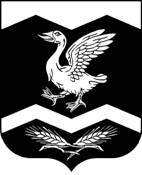                                                                Курганская область                                                                Шадринский районОЛЬХОВСКАЯ СЕЛЬСКАЯ  ДУМА                                                                     РЕШЕНИЕ от  17.01.2022 г.                                                                                                  № 70	                с.ОльховкаОб утверждении перечня индикаторов риска нарушения обязательных требованийпри осуществлении муниципального контроля в сфере благоустройства на территории Ольховского сельсовета Шадринского районаКурганской областиВ соответствии с  Федеральным законом от 6 октября 2003 года № 131-ФЗ «Об общих принципах организации органов местного самоуправления в Российской Федерации», Федеральным законом от 31 июля 2020 г. № 248-ФЗ «О государственном контроле (надзоре) и муниципальном контроле в Российской Федерации», на основании Устава муниципального образования Ольховского сельсовета Шадринского района Курганской области, Ольховская сельская Дума -РЕШИЛА:1.Утвердить Перечень индикаторов риска нарушения обязательных требованийпри осуществлении муниципального контроля  в сфере благоустройства на территории Ольховского сельсовета Шадринского района Курганской области согласно приложению.2. Настоящее решение обнародовать на доске информации в здании Администрации Ольховского сельсовета и разместить на официальном сайте в сети «Интернет»3. Настоящее решение вступает в силу со дня его обнародования.Председатель Ольховской сельской Думы                                                           Н.П.ГуляеваГлава Ольховского сельсовета                                                                              Д.Л.МезенцевПриложение к решению Ольховской         сельской  Думы от 17.01.2022 года №  70«Об утверждении перечня индикаторов риска нарушения обязательных требованийпри осуществлении муниципального контроля в сфере благоустройства на территории Ольховского сельсовета Шадринского районаКурганской областиПеречень индикаторов риска нарушения обязательных требований при осуществлении муниципального контроля в сфере благоустройства  на территории  Ольховского сельсовета        Шадринского района Курганской областиПри осуществлении муниципального контроля в сфере благоустройства устанавливаются следующие индикаторы риска нарушения обязательных требований:1) Несоблюдение требований, установленных в пределах полномочий органов местного самоуправления, к содержанию элементов благоустройства, в том числе требований к видам покрытий, ограждениям, водным устройствам, уличному коммунально-бытовому и техническому оборудованию, игровому и спортивному оборудованию, элементам освещения, средствам размещения информации и рекламным конструкциям, малым архитектурным формам и городской мебели, некапитальным нестационарным сооружениям, элементам объектов капитального строительства;2) размещение объявлений и иной информации, не являющейся рекламой, в местах, не предназначенных для этих целей, а также самовольное нанесение рисунков и надписей на объектах благоустройства, не подпадающее под действие статьи 20.1 Кодекса об административных правонарушениях Российской Федерации;3) не проведение мероприятий по очистке от снега, наледи и сосулек кровель нежилых зданий, строений, сооружений и крыш их подъездов (входов), а также прилегающих к ним территорий в границах, определяемых органами местного самоуправления в Правилах благоустройства;4) сброс, складирование и (или) временное хранение мусора, порубочных остатков деревьев, кустарников, а также листвы и других остатков растительности на территориях общего пользования муниципального образования вне мест, специально отведенных для этого органами местного самоуправления, а равно непринятие мер по ликвидации несанкционированных свалок мусора, порубочных остатков деревьев, кустарников, а также листвы и других остатков растительности на территориях общего пользования муниципальных образований;5) установка и переноска малых архитектурных форм и элементов внешнего благоустройства без разрешения и без проектов, согласованных с местными органами архитектуры и градостроительства и госавтоинспекцией в части обеспечения безопасности и организации дорожного движения, в случае, когда наличие таких разрешений и проектов является обязательным.При осуществлении муниципального контроля в сфере благоустройства система управления рисками причинения вреда (ущерба) охраняемым законом ценностям не применяется.